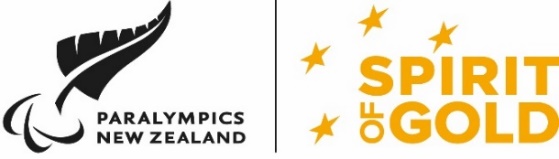 This page to be completed by the athlete’s representative.ATHLETE’S NAME:This page to be completed by the end athlete and athlete’s representative.DECLARATIONS AND PERMISSION TO USE INFORMATIONAll athletes must sign or place their mark. If the athlete is under 18, or if the athlete is without legal competency to sign, the second part should also be signed by the athlete’s parent or legal guardian.ATHLETE DECLARATION (All Athletes must complete, by  each box and signing below)By signing this declaration, I am saying that:  _________________________________________			__________(Athlete’s Signature or identifying mark)			(Date)PARENT OR LEGAL GUARDIAN (only if the athlete is under 18 or over 18 and without legal capacity to give consent)By signing this declaration, I am saying that the athlete named above is less than 18 years or without legal capacity to sign on their own behalf. I understand the above declarations and have the legal right to sign on behalf of this person.________________________________	     __________	________________________________Signature + print name	                (Date)		Relationship to Athlete	ATHLETE’S NAME:This page must be completed by a Medical Expert (Doctor/Psychologist/Paediatrician)In my capacity as a professional with expertise in assessment/diagnosis of intellectual impairment, I certify that the above-named athlete is a person with intellectual impairment (as defined by the World Health Organisation), or a person with intellectual impairment and significant additional impairment, or Autism, (as defined by the DSMV). My statement is based on assessment results that show the athlete has: (please  all that apply)EVIDENCE TO SUPPORT DIAGNOSISPlease tick the items that support the diagnosis of this athlete and attach the relevant supporting documentation.ATHLETE’S NAME:Professional ENDORSEMENTATHLETE’S NAME:This page is to be completed by the NEO.Part 3: Please email forms back to:Classification Manager classification@paralympics.org.nz+64 21 746727Paralympics New Zealand Suite 2.10, Axis Building, 1 Cleveland Road, Parnell Auckland 1052 www.paralympics.org.nzAthlete SurnameAthlete First NameDate of Birth_____/___/______(dd/mm/yyyy)Male/FemaleAddressOther Contact DetailsPhone Email:Parent/GuardianAddress (If different from above)Other Contact Details (If different from above)Phone Email:Eligibility Group (Tick what applies)II1 Intellectual Impairment (Para sport)                  II2 Intellectual Impairment with additional impairment (Virtus)     II3 Autism (Virtus)                                                                      Sports the athlete will compete in: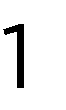 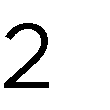 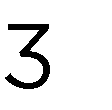 I understand the eligibility criteria to compete as an athlete with intellectual impairment or autism I give PNZ permission to use information in accordance with the 2020 Privacy Act I give PNZ permission to use this information to determine whether I am a person with intellectual impairment or autism for eligibility and sports classification and to share this information with relevant organisations including, but not limited to, National Sport Organisations.As far as I know, all the information in my application is true and accurate.I understand what the information in this form is being used for, or I have had this explained to me.YesNoSignificant impairment in intellectual functioning Significant limitations in adaptive behaviour as expressed in conceptual, social, and practical adaptive skills Significant impairment in intellectual functioning AND significant additional functional impairmentIntellectual disability evident during the developmental period, which is from conception to 22 years of ageDiagnosis of Autism YesNoDocuments AttachedIQ and Adaptive Behaviour Test Other evidence of intellectual functioning or adaptive behaviour.Evidence of AutismEvidence of significant additional functional impairmentEvidence of NO atlantoaxial instability (athletes with Down Syndrome only)Special educational support at schoolEvidence of ORS whilst at school.Child Disability Allowance.Disability AllowanceDisability supported living allowanceDisability related employment support.Other disability related supportNameName__________________________________________________(Last Name or Family Name)	        (First Name or Given Name)Signature Professional Qualifications                                    Registration Number _________________Date          Contact DetailsNational Eligibility Officer………………………………..Signature………………………………..Printed Name……………………………….Athlete Name……………………………….National / Provisional Sports Class Status……………………………….Date